Памятка родителям по профилактике экстремизма	Профилактика терроризма, минимизация и (или) ликвидация последствий его проявлений» в соответствии с методическими рекомендациями аппарата Комиссии от 04.12.2018 № 25-10-01/7220Памятка родителям по профилактике экстремизма	Основной «группой риска» для пропаганды экстремистов является молодежь как наиболее чуткая социальная прослойка. Причем молодежь подросткового возраста, начиная примерно с 14 лет - в эту пору начинается становление человека как самостоятельной личности.	Мотивами вступления в экстремистскую группу являются направление на активную деятельность, стремление к индивидуальному самовыражению и общению с людьми, разделяющими их убеждения, ориентация на агрессивное поведение, а также стремление выразить протест и почувствовать свою независимость.Важно помнить, что попадание подростка под влияние экстремистской группы легче предупредить, чем впоследствии бороться с этой проблемой. Несколько простых правил помогут существенно снизить риск попадания вашего ребенка под влияние пропаганды экстремистовПодробнее /content/files/profilaktika/2019/profilaktika-terrorizma-na-sayt.pdf 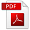 Система профилактики терроризма (полезные ссылки)Портал Национального антитеррористического комитетаСайт антитеррористической комиссии в Свердловской областиНациональный портал «Россия, Антитеррор»
Антитерроризм детям (детский тележурнал «Спасайкин»)
сайт «Antiterror Today»
сайт «Бастион»
сайт «Вымпел-В»
сайт «Антитеррор: Спецназ Российской Федерации»
сайт «Азбука безопасности» - проект для взрослых и детей»
сайт «Террору-НЕТ!»
сайт «Наука и образование против террора»
сайт «Молодежь за чистый интернет!»
Федеральный список экстремистских материалов